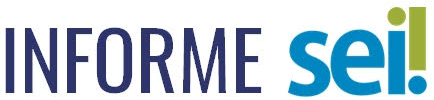 Informe Sei Bahia n° 15 | Tramitação de todos os tipos de processos da Uesb exclusivamente em meio eletrônico no SEI Bahia | Processos Finalísticos da Uesb | Processos à especificarAos Diretores de Departamentos / Pró-Reitorias /AssessoriasGerências / Subgerências / CoordenaçõesServidores da UesbTramitação de processos exclusivamente em meio eletrônico no SEI Bahia Em conformidade com a Instrução Normativa SAEB nº 008/2019 a partir do dia 07 de maio de 2019, todos os processos, sejam finalísticos (específicos de cada órgão) ou sistêmicos (cujo fluxo e documentos são similares para todas entidades) deverão ser formalizados e tramitar exclusivamente através do Sistema Eletrônico de Informações - SEI Bahia.  Processos Finalísticos das Universidades Estaduais da BahiaA pedido da gestão documental da Coordenação Geral do SEI Bahia, os Administradores Locais das 4 universidades estaduais, buscaram nos últimos meses unificar e padronizar os tipos de processos finalísticos comuns às universidades. Até o momento foram mapeados cerca de 80 (oitenta) processos finalísticos da Uebas processos finalísticos da Uebas (em anexo). Os referidos processos também poderão ser consultados no portal SEI Bahia ou ainda pesquisando o tipo do processo no próprio sistema (opção Iniciar Processo  Escolha o Tipo do Processo: ).Parte inferior do formulário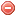 Processos a especificarEmbora tenhamos avançado na inserção de vários tipos de processos finalísticos no SEI Bahia, certamente outros tipos de processos (finalísticos e sistêmicos), oportunamente, serão demandados pelas unidades da Uesb. Nesses casos, não havendo a disponibilidade do tipo de processo desejado no sistema, o mesmo deverá ser formalizado exclusivamente no SEI Bahia sob a denominação de “processo a especificar”.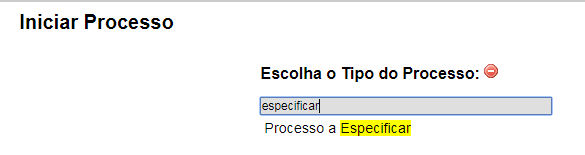 O “processo a especificar” visa auxiliar, temporariamente, na classificação de processo quando seu objeto não for identificado no momento de seu cadastramento pelo usuário interno, no rol dos tipos disponíveis no sistema.Dúvidas, esclarecimentos e orientações, deverão ser direcionadas para o e-mail: seibahia@uesb.edu.br.Allen Krysthiano Saraiva Figueiredo Caio Eduardo de Carvalho FerrazFabrício de Sousa PintoRoquelina Santana​ADMINISTRADORES LOCAIS DO SEI BAHIA​ | UESBAnexo do Informe Sei Bahia n° 15Relação dos processos Finalísticos publicados pela UesbPortaria n.º 1449 de 06 de setembro de 2018 (DOE 07/09/2018)Projeto de Pesquisa: Cadastramento - Sem ônus para a InstituiçãoPortaria n.º 1609 de 09 de outubro de 2018 (DOE 10/10/2018)Estrutura Organizacional: Resolução – ConsepePortaria n.º 1699, 01 de novembro de 2018 (DOE 02/11/2018)Bolsa acadêmica: Pagamento Portaria n.º 0152, de 26 de março de 2019 (DOE 27/03/2019)Incentivo: Concessão - Produção científica, técnica ou artísticaPortaria n.º 0191 de 09 de abril de 2019 (DOE 10/04/2019)Estrutura Organizacional: Resolução – ConsuPortaria n.º 0287 de 07 de maio de 2019 (DOE 08/05/2019)Ações Extensionistas: CertificadoAções Extensionistas: Prestação de ContasAções Extensionistas: Relatório ParcialAproveitamento de Estudos:  Solicitação - RecursoAproveitamento de Estudos: Solicitação - GraduaçãoAproveitamento de Estudos: Solicitação - Pós-GraduaçãoApuração de Irregularidade: DiscenteAtividade Domiciliar: Solicitação - GraduaçãoAtividade Domiciliar: Solicitação - Pós-GraduaçãoAtividades Complementares: AproveitamentoAvaliação em Curso de Graduação: Solicitação - Revisão de NotaAvaliação em Curso de Graduação: Solicitação - Segunda ChamadaBolsa Científica: DesligamentoBolsa Científica: EditalBolsista: DesligamentoCalendário Acadêmico: Elaboração e PublicaçãoCertificado: Registro - Expedido por instituição não universitáriaColação de Grau: SolicitaçãoConclusão de curso: Solicitação - CertidãoConcomitância/Quebra de Pré-Requisito: Solicitação - GraduaçãoConselhos Superiores de Ensino: ComissãoConvalidação de Estudos:  Solicitação - RecursoCo-orientação: Solicitação - Pós-GraduaçãoCurso de Graduação: ImplantaçãoCurso de Graduação: RedimensionamentoCurso de Graduação: Renovação e ReconhecimentoCurso de Pós-Graduação: CancelamentoCurso de Pós-Graduação: Criação - Interinstitucional (Minter/Dinter)Curso de Pós-Graduação: Criação - Lato SensuCurso de Pós-Graduação: Criação - Stricto SensuCurso de Pós-Graduação: RedimensionamentoDesistência: Solicitação - Vaga em Curso de GraduaçãoDiploma: SolicitaçãoDiploma: Solicitação - ApostilamentoDiscente: MobilidadeEmenta Curricular: SolicitaçãoEnsino, Pesquisa e Extensão: Edital - Elaboração e PublicaçãoExtensão: Taxa de Inscrição - RessarcimentoHistórico Escolar: SolicitaçãoIniciação Científica: EditalIniciação Científica: Indicação - Comitê InstitucionalInstituições/Associações: Pagamento - AnuidadeIntegralização Curricular: SolicitaçãoMarcas, Patentes e Softwares: RegistroMatrícula em Curso de Graduação: Solicitação - Portador de DiplomaMatrícula Vinculante em Curso de Graduação: SolicitaçãoMatrícula: Autorização - ExcepcionalMatrícula: Autorização - Pós prazoMatrícula: Oferta Especial - DisciplinaMobilidade e Intercâmbio: Ingresso de discenteMobilidade e Intercâmbio: SolicitaçãoMonitoria e Extensão: CompromissoMonitoria e Extensão: Compromisso - VoluntárioMonitoria e Extensão: PagamentoMonitoria e Extensão: RescisãoMonitoria e Extensão: Rescisão - VoluntárioProcesso Seletivo: Abertura - Sistema de Seleção Unificada (Sisu)Processo Seletivo: Convocação - MatrículaProcesso Seletivo: Dispensa da Prova de Língua Estrangeira - Pós-GraduaçãoProcesso Seletivo: Edital - Pós GraduaçãoProcesso Seletivo: Matrícula de Categoria Especial - RecursoProcesso Seletivo: Mobilidade e Intercâmbio - Edital/Chamada PúblicaProcesso Seletivo: Quadro de vagasProdução Científica e Publicações: Edital de Programas Especiais - FomentoPrograma de Apoio ao Ensino, Pesquisa e Extensão: Alteração de ProjetoPrograma de Apoio ao Ensino, Pesquisa e Extensão: Prestação de ContasRematrícula em Curso de Graduação: SolicitaçãoResidência Universitária: InscriçãoTermo de Outorga: Celebração e PublicaçãoTirocínio Docente: ConclusãoTirocínio Docente: InscriçãoTrancamento de Matrícula: Solicitação - Total ou ParcialTrancamento de Matrícula: Solicitação - Total ou Parcial (Pós-Graduação)Transferência Ex Offício: SolicitaçãoTransferência Externa: SolicitaçãoTransferência Interna: Solicitação